DOLOŽKA ZLUČITEĽNOSTInávrhu zákona s právom Európskej únie1. Navrhovateľ zákona: skupina poslancov Národnej rady Slovenskej republiky 2. Názov návrhu zákona: Návrh zákona, ktorým sa mení a dopĺňa zákon č. 461/2003 Z. z. o sociálnom poistení v znení neskorších predpisov    3.	Problematika návrhu právneho predpisu:Nie je upravená v práve Európskej únie: b)	nie je obsiahnutá v judikatúre Súdneho dvora Európskej únie.4.	Záväzky Slovenskej republiky vo vzťahu k Európskej únii:       Bezpredmetné 5.	Stupeň zlučiteľnosti návrhu právneho predpisu s právom Európskej únie:Úplný  6.	Gestor a spolupracujúce rezorty: BezpredmetnéDoložkavybraných vplyvovA.1. Názov materiálu: Návrh zákona, ktorým sa mení a dopĺňa zákon č. 461/2003 Z. z. o sociálnom poistení v znení neskorších predpisov  A.2. Vplyvy: A.3. PoznámkyZ informácií Sociálnej poisťovne (resp. z dát Štatistického úradu o platbách povinného sociálneho poistenia a počtu jednotlivých domácností) sme vypočítali očakávaný výpadok verejných príjmov v dôsledku zreálnenia sadzieb sociálneho poistenia na 247 mil. eur ročne.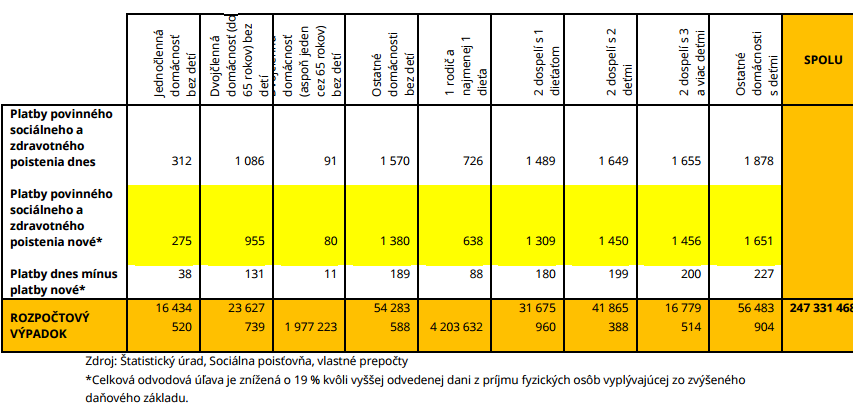 Pri výpočte vplyvu zreálnenia sadzieb sociálneho poistenia sme vychádzali zo vstupného údaja o hrubom pracovnom príjme rodiny. Z tohto príjmu sa dnes platia paušálne sociálne odvody vo výške 9,4 % do Sociálnej poisťovne až po hranicu maximálnych vymeriavacích základov (5-násobok priemernej mzdy). Po zreálnení sadzieb by tento odvod klesol o 2 percentuálne body. Úľava na odvodoch tak zohľadňuje pokles tejto sadzby, rovnako ako nárast zaplatenej dane z príjmu fyzických osôb vyplývajúcej z navýšenia daňového základu.Skupina poslancov na druhej strane predkladá celkový plán úspor vo verejných financiách, z ktorých je možné kompenzovať tento výpadok niekoľkonásobne. Celkový plán úspor dosahuje sumu najmenej 819 miliónov eur, a je uvedený v nasledujúcej tabuľke:A.4. Alternatívne riešenia A.5. Stanovisko gestorov Pozitívne  Žiadne  Negatívne 1. Vplyvy na rozpočet verejnej správyx 2. Vplyvy na podnikateľské prostredie – dochádza k zvýšeniu regulačného zaťaženia?x3. Sociálne vplyvyx– vplyvy na hospodárenie obyvateľstva,x– sociálnu exklúziu,x– rovnosť príležitostí a rodovú rovnosť a vplyvy na zamestnanosťx4. Vplyvy na životné prostrediex5. Vplyvy na informatizáciu spoločnostixOblasť úsporyVerejné výdavky 2014*(v mil. EUR)Navrhovaná úspora(v mil. EUR)"Druhý sociálny balíček"200 150 Zníženie počtu zamestnancov vo VS5 430270Prevádzkové výdavky VS3 420150Kapitálové výdavky3 227107Obmedzenie spolufinancovania europrojektov (rok 2015)67367Železničná doprava1 00050Úroky na obsluhu verejného dlhu1 37225Úspory spolu najmenej:819